Тема: Кто с нами зимует?Цель:- продолжать учить составлять простые арифметические задачи, вычленять условие задачи, ставить вопрос, составлять и записывать их решение с помощью цифр, формулировать ответ;- закрепить и расширить знания о перелетных птицах и зимующих птицах;- закреплять умения детей пользоваться прямым и обратным счетом в пределах 10, находить соседей числа;- развивать мелкую моторику руки, логическое мышление, память, усидчивость, внимание;- воспитывать любовь к природе, интерес к знаниям.Оборудование: плакат с изображением кормушки, 2 картинки для составления задач, раздаточный материал, цифры на магнитах, листы, карандаши.Ход НОД.Воспитатель: какое сейчас время года?- Какие изменения происходят в природе?- Как называют птиц, которые улетели на зиму? (перелетные) 
- Как называют птиц, которые остались у нас зимовать? (зимующие)
- Почему птицы улетают? 
- Чем питаются  зимующие птицы ?Воспитатель: зимующие птицы могут найти корм зимой самостоятельно, но мы должны им помогать. Для этого мы делаем кормушки и подкармливаем птиц. - Сегодня у нас в группе мы повесили кормушку и к нам прилетели птицы.  Но они спрятались и чтобы узнать, что это за птицы мы должны выполнить задания.- Хотите узнать какие птицы остались с нами зимовать?1.Воспитатель: 1 задание –посчитать.- Посчитайте:- от 4 до 9, - от 3 до 7, - от 5 до 10,- от 7 до 2, от 16 до 11, от 12 до 8, и т. д.- Узнаем кто к нам прилетел – галка.2.Воспитатель: 2 задание – назвать соседей числа.- Назовите соседей числа 3, 5, 7, 10, 13, и т. д.- К нам прилетел – воробей.3.Воспитатель: 3 задание – плюс и минус один.- Что значит прибавить число 1?- 3+1, 5+1, 7+1, 12+1, и т. д.-Что значить отнять число 1?- 4-1, 2-1, 8-1, 13-1, 16-1, и т. д.- Посмотрим кто к нам прилетел – дятел.4.Воспитатель: 4 задание – провести физминутку.Скачет шустрая синица, (Прыжки на месте на двух ногах.)
Ей на месте не сидится, (Прыжки на месте на левой ноге.)
Прыг-скок, прыг-скок, (Прыжки на месте на правой ноге.)
Завертелась, как волчок. (Кружимся на месте.)
Вот присела на минутку, (Присели.)
Почесала клювом грудку, (Встали, наклоны головы влево-вправо.)
И с дорожки – на плетень, (Прыжки на месте на левой ноге.)
Тири-тири, (Прыжки на месте на правой ноге.)
Тень-тень-тень! (Прыжки на месте на двух ногах.)4 задание выполнили – к нам прилетел щегол. 5.Воспитатель: 5 задание – составить и решить задачу.- Составьте задачу по картинке.(повторить задачу 2-3 раза)- Повторите условие задачи.- Повторите вопрос задачи. - Синиц стало больше или меньше?- Какой знак поставим плюс или минус?- Составьте решение задачи с помощью раздаточного материала.- Прочитайте решение задачи.- Сформулируйте ответ задачи.- Молодцы. К нам прилетела – синица.6.Воспитатель: 6 задание – составить и решить задачу.- Составьте задачу по картинке.(повторить задачу 2-3 раза)- Повторите условие задачи.- Повторите вопрос задачи. - Снегирей стало больше или меньше?- Какой знак поставим плюс или минус?- Составьте решение задачи с помощью раздаточного материала.- Прочитайте решение задачи.- Сформулируйте ответ задачи.- Молодцы. К нам прилетел – снегирь.7.Воспитатель: 7 задание – графический диктант.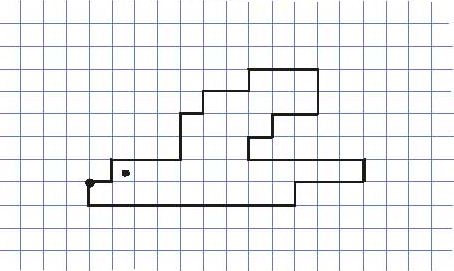 1 вп        2 вв       2 вп       2вн       1 вл       1 вн       9 вл1 вв        1 вп       1 вв       2 вл       1 вн       3 вл       1 вв3 вп       1 вв       3 вп       1 вн       5 вп       1 вн- Ещё одна птица к нам прилетела – голубь.  - Сколько птиц к нам сегодня прилетело?- Кто к нам прилетел?- Чем страшна птицам зима? (Голодом.)- Давайте мы сделаем кормушки и будем подкармливать птиц, и тогда к нам прилетит ещё, и поползень, и свирестель. Воспитатель: В заключении мне бы хотелось прочитать стихотворение Александра ЯшинаПОКОРМИТЕ ПТИЦПокормите птиц зимой. 
Пусть со всех концов. 
К вам слетятся, как домой, 
Стайки на крыльцо. 
Не богаты их корма. 
Горсть зерна нужна, 
Горсть одна –
И не страшна, 
Будет им зима. 
Сколько гибнет их – не счесть, 
Видеть тяжело. 
А ведь в нашем сердце есть, 
И для птиц тепло. 
Разве можно забывать: 
Улететь могли, 
А остались зимовать 
Заодно с людьми. 
Приучите птиц в мороз 
К своему окну, 
Чтоб без песен не пришлось 
Нам встречать весну.